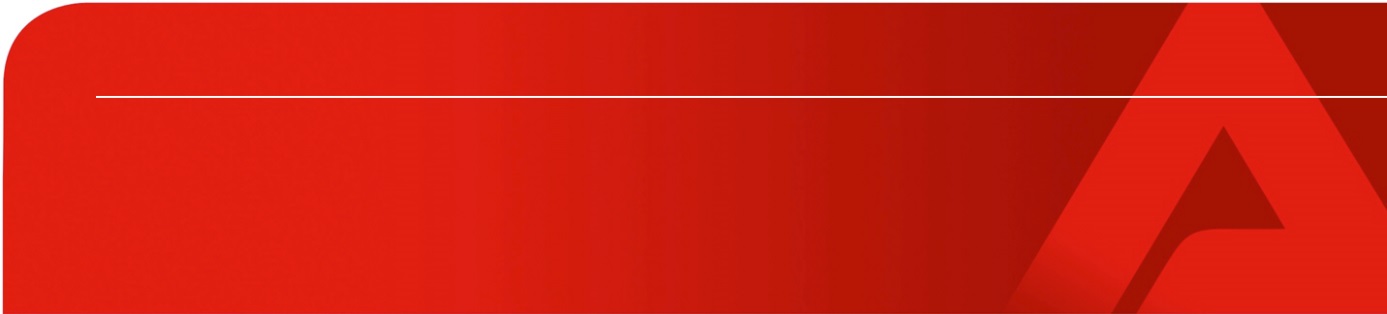 Da hat man viel Zeit ins Studium gesteckt, aber was kann man denn nun eigentlich, wenn man studiert hat? Und was davon ist für Arbeitgeber interessant?Es ist nicht ungewöhnlich, wenn Sie sich gegen Ende des Studiums diese Fragen stellen. Es ist sogar gut. Und wenn Sie sich gut vorbereitet in die Bewerbungsphase stürzen wollen, macht es Sinn, dass Sie auf diese Fragen Antworten geben können.Mit unserem Workshop machen wir Sie fit für diese Phase. Sie erarbeiten sich systematisch und strukturiert das Wissen über Ihre Kompetenzen und üben, wie man diese benennen, also „bewerben“ kann.So können Sie problemlos und selbstbewusst die nächsten Schritte wie „Bewerbung schreiben“ und „Vorstellungsgespräch“ angehen, weil Sie wissen: DAS kann ich!Die Unterrichtssprache in diesem Seminar ist Deutsch!Aktuelle Termine finden Sie hier:Das ist der erste Workshop in unserer Reihe "Fit für den deutschen Arbeitsmarkt!"Teil 1:		Kennst Du Deine Kompetenzen (15. März 2022)Teil 2: 		Die schriftliche Bewerbung (24. März 2022)Teil 3:		Das Vorstellungsgespräch – Souverän überzeugen im Interview (29. März 2022)				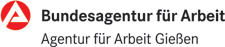 Datum und ZeitZielgruppeAnmeldung und Info15.03.2022von 9.30 - 12 UhrStudierende des Fachbereichs 09 der JLUDekanat des Fachbereichs 09